   2 ноября 2019 года наши юные теннисисты приняли участие в открытом первенстве города Бузулука по настольному теннису, посвященного памяти А.А.Кускарова.Рады поздравить двух спортсменок, которые заняли призовые места. Кизимова Ульяна (Православная школа) заняла 1 место и Талдыкина Валерия (МБОУ СОШ №4) - 3 место. 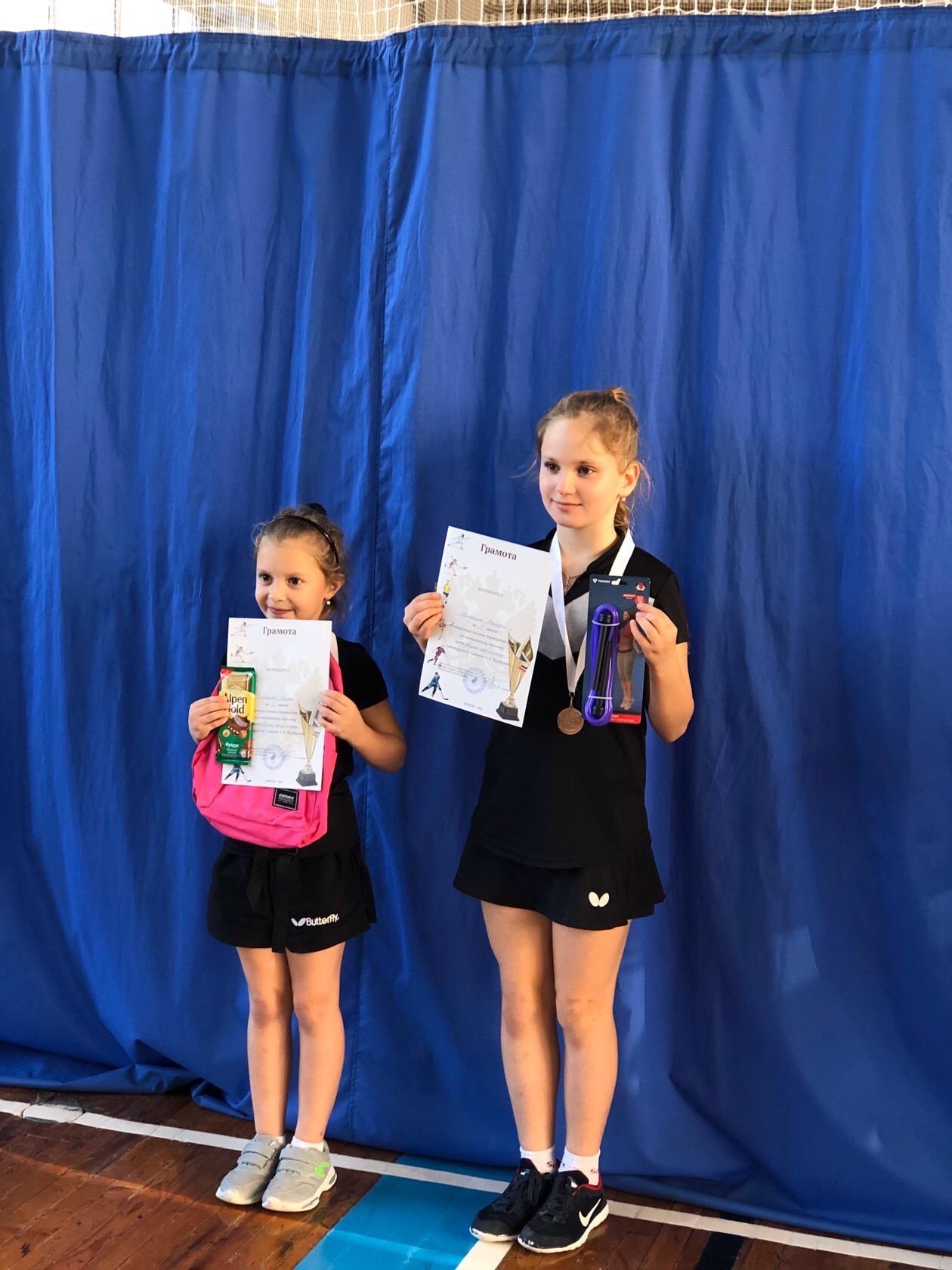 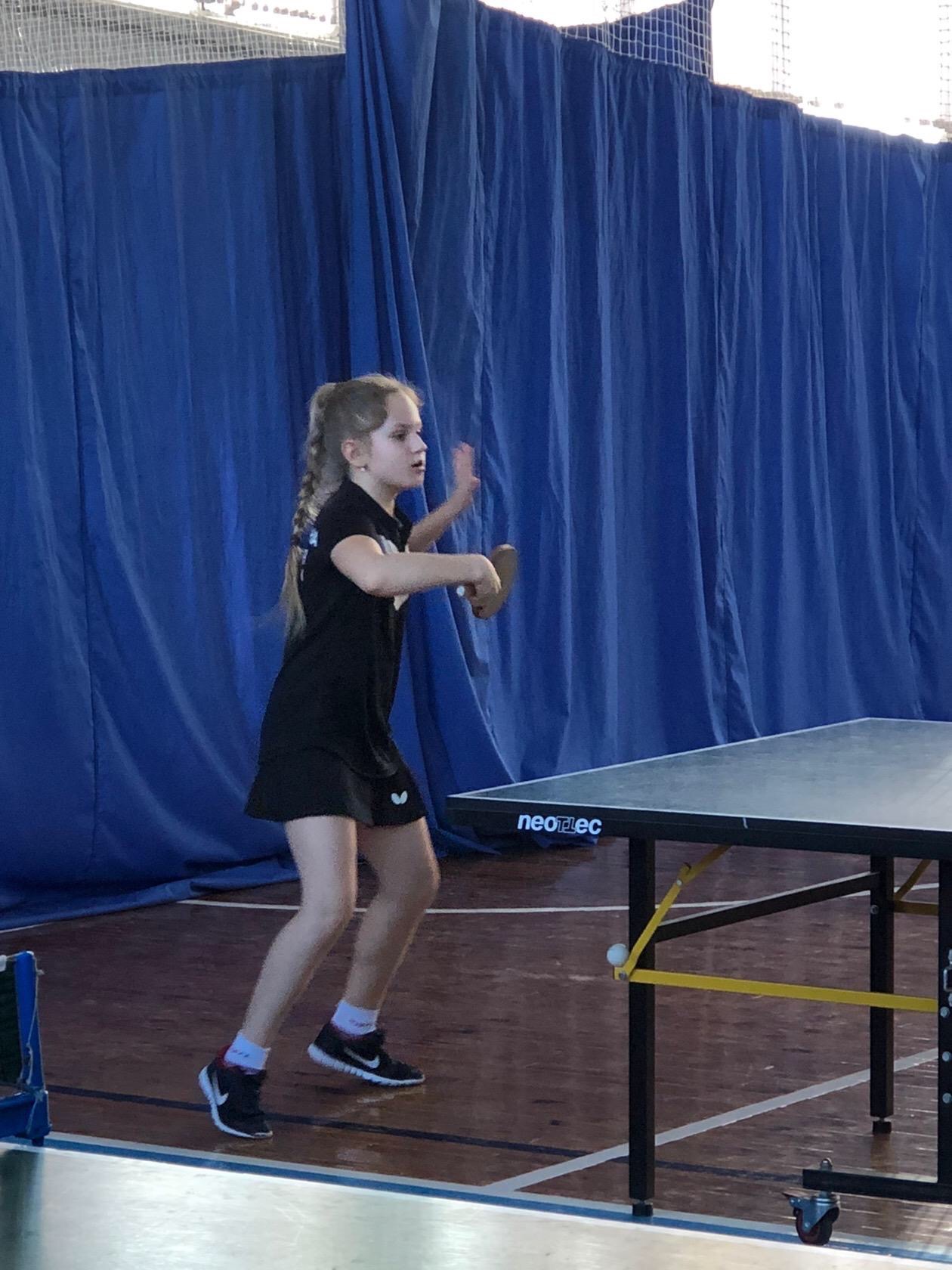 